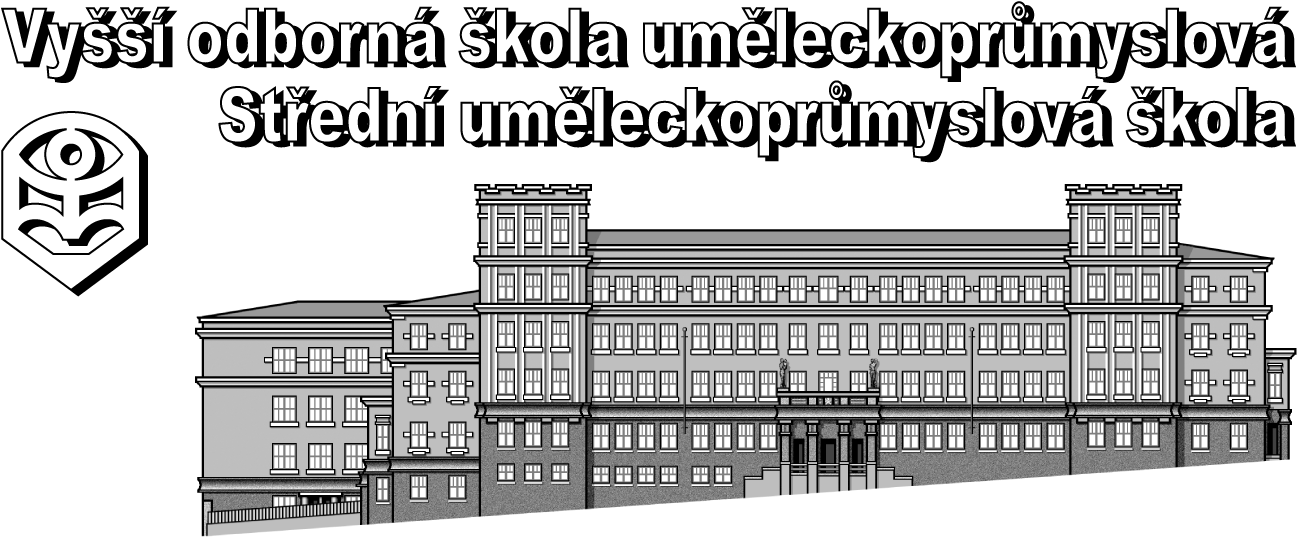 Žižkovo náměstí 1300/1130 00 Praha 3tel.: 222 728 255222 728 282web: www.sups.cze-mail: info@sups.czV Praze, dne 23. června 2017	Objednávka	č. 161/2017Objednáváme u Vásopravu havárie – položení nové vodovodní přípojky od venkovního vodoměru do budovy školy Ondříčkova 48 – výkopové a instalatérské práce.Kontaktní adres pro zakázku:	Jan Nový, referent správy budov, tel.: 734 109 297Termín:	do 10. července 2017Finanční limit:	do 150 000 Kč včetně DPHPotvrďte nám, prosím, akceptaci objednávky e-mailem ve strojově čitelném formátu obratem na adresu kovarik@sups.cz pro uveřejnění v registru smluv podle zákona podle č. 340/2015 Sb.Děkujeme a zůstáváme s pozdravem.Za vedení školy		Mgr. Pavel Kovářík	ředitel školy